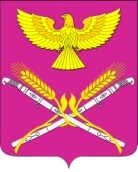 АДМИНИСТРАЦИЯ НОВОПЕТРОВСКОГО СЕЛЬСКОГО ПОСЕЛЕНИЯПАВЛОВСКОГО РАЙОНАПОСТАНОВЛЕНИЕ10 июля 2019 года                                                                                                  №83ст-ца НовопетровскаяОб утверждении Требований к технологическим, программным и лингвистическим средствам обеспечения пользования официальным сайтом Новопетровского сельского поселения Павловского районаВ соответствии с частью 4 статьи 10 Федерального закона от 9 февраля 2009 № 8-ФЗ «Об обеспечении доступа к информации о деятельности государственных органов и органов местного самоуправления», Федеральным законом от 6 октября 2003 № 131-ФЗ «Об общих принципах организации местного самоуправления в Российской Федерации», Уставом Новопетровского сельского поселения Павловского района, постановляю:1. Утвердить Требования к технологическим, программным и лингвистическим средствам обеспечения пользования официальным сайтом администрации Новопетровского сельского поселения согласно приложению к настоящему постановлению.2. Разместить на официальном сайте Новопетровского сельского поселения в сети Интернет https://www.novopetrovskoesp.ru/.3. Контроль за исполнением настоящего постановления оставляю за собой.4. Настоящее постановление вступает в силу со дня его официального опубликования.ГлаваНовопетровского сельского поселенияПавловского района                                                                        Е.А.БессоновПРИЛОЖЕНИЕ № 1к постановлению администрации Новопетровского сельского поселения Павловского районаот 10.07.2019 г. № 83Требования к технологическим, программным и лингвистическим средствам обеспечения пользования официальным сайтом администрации Новопетровского сельского поселения Павловского района1. Информация, размещаемая на официальном сайте Администрации Новопетровского сельского поселения (далее - Сайт):1) круглосуточно доступна пользователям информацией (далее - пользователь) и автоматизированным системам для получения доступа, ознакомления и использования без взимания платы и иных ограничений;2) доступна пользователям без использования программного обеспечения, установка которого на технические средства пользователя требует заключения им лицензионного или иного соглашения с правообладателем, предусматривающего взимание с пользователя платы;3) не должна быть зашифрована или защищена иными средствами, не позволяющими осуществить ознакомление пользователя с ее содержанием без использования дополнительного программного обеспечения или технических средств. Доступ к информации, размещенной на Сайте, не может быть обусловлен требованием регистрации пользователей или предоставления ими персональных данных, а также требованием заключения ими лицензионных или иных соглашений с правообладателем.2. Суммарная длительность перерывов в работе Сайта не должна превышать 4 часов в месяц. При необходимости проведения плановых технических работ, в ходе которых доступ пользователей к информации, размещенной на Сайте, будет невозможен, уведомление об этом должно быть размещено должностным лицом, уполномоченным органом местного самоуправления, на главной странице Сайта не менее чем за сутки до начала работ.В случае возникновения технических, программных неполадок или иных причин, влекущих невозможность доступа пользователей к Сайту, в течение 2 часов с момента возобновления доступа на Сайте должно быть размещено должностным лицом, уполномоченным органом местного самоуправления, уведомление с указанием причины, даты и времени прекращения доступа, а также даты и времени возобновления доступа к информации.3. Текстовая информация размещается на Сайте в формате, обеспечивающем возможность поиска и копирования фрагментов текста средствами веб-браузера («гипертекстовый формат»).Нормативные правовые и иные акты, проекты актов, судебные акты, доклады, отчеты, договоры, обзоры, прогнозы, протоколы, заключения, статистическая информация, образцы форм и иных документов дополнительно к гипертекстовому формату размещаются на Сайте в виде файлов в формате, обеспечивающем возможность их сохранения на технических средствах пользователей и допускающем после сохранения возможность поиска и копирования произвольного фрагмента текста средствами соответствующей программы для просмотра («документ в электронной форме»).4. Программное обеспечение и технологические средства обеспечения пользования Сайтом, а также форматы размещенной на нем информации должны:1) обеспечивать немедленный и свободный доступ пользователей к информации, размещенной на Сайте. Пользование информацией, размещенной на официальном сайте, не может быть обусловлено требованием использования пользователями информацией определенных веб-обозревателей или установки на технические средства пользователей информацией программного обеспечения, специально созданного для доступа к информации, размещенной на официальном сайте;2) предоставлять пользователям информацией возможность беспрепятственного поиска и получения всей текстовой информации, размещенной на Сайте, включая поиск документа среди всех документов, опубликованных на сайте, по его реквизитам, содержанию документа, а также по фрагментам текста, содержащегося в размещенном на официальном сайте документе;3) предоставлять пользователям информацией возможность поиска и получения информации, размещенной на официальном сайте, средствами автоматизированного сбора данных в информационно-коммуникационной сети «Интернет» (далее - сеть Интернет), в том числе поисковыми системами;4) предоставлять пользователям информацией возможность определить дату и время размещения информации, а также дату и время последнего изменения информации на Сайте;5) обеспечивать работоспособность действующего Сайта под нагрузкой, определяемой числом обращений к сайту пользователями информации, двукратно превышающей максимальное суточное число обращений к сайту пользователей информацией, зарегистрированных за последние 6 месяцев эксплуатации Сайта; 6) обеспечивать учет посещаемости всех страниц Сайта путем размещения на всех страницах официального сайта программного кода («счетчика посещений»), предоставляемого общедоступными системами сбора статистики в сети Интернет и обеспечивающего фиксацию факта посещения страницы пользователем информации;7) обеспечивать бесплатное раскрытие в сети Интернет сводных данных о посещаемости Сайта (количество посещений и уникальных посетителей официального сайта, его отдельных страниц по часам, дням и месяцам), хранение и доступность для пользователей информацией указанных сводных данных за последние три года;8) обеспечивать пользователю информацией возможность навигации, поиска и использования текстовой информации, размещенной на Сайте, при выключенной функции отображения графических элементов страниц в веб-обозревателе;9) предоставлять пользователям информацией возможность пользоваться Сайтом, в том числе посредством клавиатуры, без необходимости удерживать отдельные клавиши определенное время или необходимости придерживаться определенной последовательности ввода, производить одновременные нажатия нескольких клавиш;10) предоставлять пользователям информацией возможность масштабировать (увеличивать и уменьшать) шрифт и элементы интерфейса Сайта средствами веб-обозревателя.5. Навигационные средства Сайта должны соответствовать следующим требованиям:1) вся размещенная на Сайте информация должна быть доступна пользователям информацией путем последовательного перехода по гиперссылкам, начиная с главной страницы Сайта. Количество таких переходов (по кратчайшей последовательности) должно быть не более пяти;2) пользователю информацией должна предоставляться наглядная информация о структуре Сайта и о местонахождении отображаемой страницы в этой структуре;3) на каждой странице Сайта должны быть размещены: главное меню, явно обозначенная ссылка на главную страницу, ссылка на карту Сайта, наименование органа местного самоуправления;4) заголовки и подписи на страницах должны описывать содержание (назначение) данной страницы, наименование текущего раздела и отображаемого документа; наименование страницы, описывающее ее содержание (назначение), должно отображаться в заголовке окна веб-обозревателя;5) текстовый адрес в сети Интернет (универсальный указатель ресурса, URL) каждой страницы должен отображать ее положение в логической структуре Сайта и соответствовать ее содержанию (назначению), а также в текстовом адресе должны быть использованы стандартные правила транслитерации.6. В целях защиты информации, размещенной на Сайте, должно быть обеспечено:1) ведение электронных журналов учета операций, выполненных с помощью программного обеспечения и технологических средств ведения Сайта;2) применение аппаратных и программных средств антивирусной защиты;3) ежедневное копирование всей размещенной на Сайте информации и электронных журналов учета операций на резервный носитель, обеспечивающее возможность их восстановления;4) контроль за целостностью информации и ее защита от несанкционированного изменения и уничтожения;5) хранение информации, размещенной на Сайте, в течение одного года со дня ее первичного размещения.7. Информация на Сайте должна размещаться на русском языке.Допускается указание наименований иностранных юридических лиц, фамилий и имен физических лиц с использованием букв латинского алфавита.ГлаваНовопетровского сельского поселенияПавловского района                                                                        Е.А.Бессонов